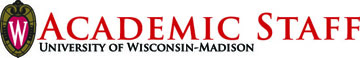 Academic Staff Assembly Motion/Resolution Cover PageResolution/Motion Title: Resolution on Climate Divestment and Procurement	 	ASA #: 749Sponsor(s):  ASECIndividuals/Committees Consulted: ASEC; Steph Tai, Professor, Law School and Faculty SenatorBackground/Purpose:Our world is currently in an intensifying climate emergency that impacts public safety, public health, food security, and the welfare of future generations. This is a resolution for the University of Wisconsin-Madison Academic Staff Assembly to 1) urge the University of Wisconsin Foundation to engage in carbon investment disclosure and divestment; 2) state that UW-Madison should assess and publish the carbon footprint of its procurement process and develop and implement a plan to make all procurement processes under University of Wisconsin-Madison's discretionary control carbon neutral within five years; and 3) state that the University of Wisconsin Foundation should engage in other climate-related disclosure mechanisms and procedures.Distribution (if approved): Rebecca Blank, ChancellorKarl Scholz, ProvostLaurent Heller, Vice Chancellor for Finance and AdministrationDan Langer, Assistant Vice Chancellor for Business Services and ControllerMissy Nergard, Director of SustainabilityAndrea Hicks, Interim Director of Sustainability Education and ResearchMichael Knetter, President and CEO, Wisconsin Foundation and Alumni AssociationHeather Daniels, Secretary of the FacultyJohn Lease, Secretary of the University StaffMatthew Mitnick, Chair, Associate Students of Madison (ASM)A vote in favor of this means your district supports the actions listed in the “resolved” clauses of the resolution.A vote against this means your district does not support the actions listed in the “resolved” clauses of the resolution.Meeting Guide (Can be used by meeting participants to track amendments/changes to resolutions or motions up for consideration)Main Motion/Resolution Moved: 	  SecondedDiscussion (This is where you can ask questions or make comments)If no further amendments, vote is taken on main motion with amendments if any.   Vote on Main Motion   Aye ______    Nay _____Amendment Moved: 	  SecondedDiscussion  (This is where you can ask questions or make comments)Vote on Amendment   Aye ______    Nay _____If aye, amendment now included in main motion. If nay, main motion not amended.Amendment Moved: 	  SecondedDiscussion (This is where you can ask questions or make comments)Vote on Amendment   Aye ______    Nay _____If aye, amendment now included in main motion. If nay, main motion not amended.Amendment Moved: 	  SecondedDiscussion (This is where you can ask questions or make comments)Vote on Amendment   Aye ______    Nay _____If aye, amendment now included in main motion. If nay, main motion not amended.